Телефон посольства 0-2268-1169Бронь гостиниц http://www.sawadee.ru.com/?lg=ru&cur=RUBhttp://epronto.ru/http://www.agoda.ru/http://www.sawadee.ru.comТелефон поддержки на booking com Звоните нам в любое времяEtihad +7 (495) 645-37-071)Прилёт в аэропорт Пхукета Отель: Golden Sand Inn (неделя)Дела:Поменять 100$ в аэропорту Сразу прикупили сим-карты «one-two-go»Симки брали на каком- то из этажей аэропорта, по моему на втором, там несколько палаток местных операторов. Выбрали DTAC Happy, звонки в Россию около 4 руб./мин. Симка стоит 100 бат - 35 бат на счету. Там же дают вкладыш на русском языке как проверить - пополнить баланс и т.д. Связь понравилась: не глючила, не квакала нигде. Смски не отправляли, вроде как они дороже получаются, да и смысла не было особо при такой цене за минуту. Звонки в Россию по коду 004 7, далее код города и номер телефона. Правда эта халява вроде в марте должна была закончится, так что изучайте их сайт.Такси. Спасибо форуму, успешно прошёл «лимузин-сервисы» за «смешные» деньги за доставку в 900 бат , отбился от бомбил за 700, повернул направо, через 50 метров увидел окошечко паблик-такси, где за мной закрепили таксиметра, выдали почтовую открытку с его реквизитами на случай, если мне захочется на него пожаловаться, объяснив, что вместе с сервисным сбором 50 бат вся поездка по счётчику не должна превысить 400 (или 500?) бат, беру своих драгоценных с багажом, и погнали. Ехать показалось долго, однако скоро приехали и уффф! вот он, долгожданный отдых.Стоимость 600батПереезд: В отеле договариваемся о транспортировке на Пхи-Пхи (400 бат с доставкой на минивене до пирса). Отель на Пи-Пи точно просите встретить, там обычно все отдаленные отели высылают лонгтейлы встречать. Их надо будет предупредить о времени прибытия.2) Острова Пхи-Пхи Отель: Bay View Resort (на три дня)Дела: на лонгтейле сплавать по основным достопримечательностям, отметиться, так сказать.Переезд:На завтра купили билет на кораблик до АоНанга (Краби) за 390 бат(трасфер Пи-Пи- Ао Нанг включает доставку до отеля на Ао Нанге). Утром чекаутнулись, поплавали возле отеля, в час дня нас и чемоданы отвезли на пирс, а корабль на АоНанг отбывает часа в три. Что делать в это время – конечно купаться, а что с чемоданами делать? – а не проблема - вон возле продавца кокосов оставляйте, он за 100 бат присмотрит. Немного напряглись, но оставили. В итоге всё нормально. Сходили на другую сторону острова покушали/покупались и на корабль. 
Кораблик «Принцесса АоНанга» понравился гораздо больше, чем тот, на котором мы приплыли на ПиПи. Более чистый и уютный.Прибытие: По прибытию нас усадили в бесплатный автобус и развезли по отелям3) Краби Отель: Tipa Resort, Ao Nang Paradise Resort, Sunda Resort Дела:Где купаться. 
Вариантов основных три: 
1) На самом АоНанге. То есть - спускаешься к набережной - повороту и идёшь налево, метров 100-200 в сторону «массажного посёлка». Оценка 4. 
2) Брать лодку и плыть на Рэйли. В АоНанге у самого поворота стоит касса лонгтейльщиков. Покупаешь билет (туда/обратно 200 бат с человека), спускаешься к лодкам, где надо дождаться, чтобы набралось 8 человек и плывёшь. На самом Рейли тоже несколько разных пляжей – а) уединённый Тонсай - рай для растаманов и скалолазов, б) западный Рейли – основной пляж, куда всех привозят, чистая водичка, белый песочек. в) Восточный Рейли для купания не очень пригоден. г) пляж PhranangCave - вот это ё-моё! Открытие. «Отвал башки». Самое красивое место, которое мы видели в эту поездку. За Франанг 5+ 
3) Брать лодку и плыть на острова Пода, Чикен. Туда/обратно 300 бат. Там и покупаться и посноркать можно. Природа оживлена рыбами-попрошайками, встречающими тебя с самого захода воду и группировкой обезьян. Классный сноркелинг. В общем, вот она - природа, которую мы ждали увидеть. Оценка 6+Hong.
По окончании нашего тайского трипа решили релаксануть и заказать какую-нить экскурсию. Поизучав рекламные буклетики, решили двинуть до острова Hong и его близлежащих островов. 
Взяли тикеты на спидбот. С указанной в рекламном буклете цены 1500 за 5 островов с ланчем, напитками, трансфером от и до отеля, сторговали цену до 900 бат с чела. Пилить около 30 минут на полных парах.
Острова красивы, и стоят того, чтобы вы обратили на них свое внимание. Фоты лишь частично передают, как оно выглядит все в реале.На Ао Нанге правее Макдональдса есть замечательная интернет-каморка. С самого начала познакомились с молодым тайцем-администратором, обменялись сувенирами. Все экскурсии брали здесь: если везде экскурсия стоили 1500 бат, то здесь нам продавалась за 1000-1100.Переезд: во всех уличных агентствах продаются трансферы автобус+паром, купите без проблем. С Ао Нанга стартует утром, на Самуй днем прибудете.4) Самуй Отель: Mae Mai Home http://www.sawadee.com/hotel/samui/maemai/Дела:Общие сведения: Байки на прокат на всем острове по 200 бат в сутки. При больших сроках большие скидки.далее от Самуи до Пангана на скоростном катамаране Lomprayah (расписание Lomprayah)
или Seatran discovery - билеты можно купить в турагентстве на Самуи - (расписание Seatran discovery)
(еще ходят кое-какие боты от пирса на пляже Биг Будда на Самуи до пляжа Хад Рин на Пангане- это лучше уточнять в турагентсвах на Самуи)Катера Lampraya на острова отправляются с пирса Маенам.Zodiac, так4си на Ламый будет стоить от 800 до 1200. как сговоритесь. До Теско берут 500 и без торга. Это примерно полпути. Если без шмоток, то маршрутка до конца Чавенга и пересадка на следующую маршруткуЗапасной отель на Ламае http://www.coconutbeachsamui.comОбщие сведеньяТаксисты В туристических зонах часто таксисты говорят что счётчик «не работает», раз не работает, то ищем другое такси. Если известна стоимость проезда, то можно договориться с водителем, если неизвестна, то надо ехать по счётчику. Часто надо отойти метров на 100-150 от скопления туристов и там ловить такси. При старте движения счётчик сразу высветит 35, это стоимость за первые два километра, потом он будет эту цифру увеличивать.По ценам:

Попадая в Тай, сначала шокируешься от низких цен, потом к ним привыкаешь, потом, уже сравнивая, начинаешь ворчать, если например, кусок арбуза, который стоит в Бангкоке 10 бат, тебе предлагают на каких-нибудь островах за целых 20 бат! 
В среднем, ценовой расклад, увиденный нами за месяц, был таким:
Пиво Singha - 31-45 бат (Цена в маркете в МБК - цена в магазине на Пи Пи) 
Арбузный, Ананасовый шейк или еще какой-нить вкусный – 20 - 80 бат
Блинчики (Pancake) шоколад + сгущенка - 20 – 40 бат за штуку
Суп Том-Ям - 60-200 бат (цена в дворовом кафе, цена в крутом ресторане, за 60 бат вкуснее полюбому!)
Жареный рис с креветками или курицей и яйцом – 30-120 бат, усредненно 70
Пад тай - 30-120 бат
Арбуз средний вес 2-4 килограмма - 40-200 бат
Ананас - 20 - 60 бат за штуку
Кукуруза вареная или жаренная на гриле - 20-50 бат
Вода простая - от 7 до 30 бат в зависимости от объема и места покупки
Массаж - 150-300 бат за час
Обед-ужин на 2 взрослых + 1ребенок – мин 300 бат, макс1200 бат. Средний счет около 500 бат. По крайней мере, у нас так получалось. Счет включает пиво и шейк. 
Такси по разному, но усреднено - около 200 бат за поездки около 10 км в один конец, за 2х человек + ребенок.
Отели средненормальный уровень - 800-1200 бат в сутки за номер (за бунгало) с вентилятором или кондеем и горячей водой. 
Аренда лодок Лонгтейлов - около 2000 бат за день, или полдня.
Аренда спидботов - 10 000-15 000 бат на весь день на большую тусу. 
Сувениры смотря что, но в общем и целом всякая мелочевка - до 100 бат.
Что-нибудь для себя типа футболки - 100-150 бат, торгуйтесь, дороже они не стоят!

Вообще, торговаться можно и нужно со многими, поэтому пробуйте. Иногда цены закидывают в 2 раза выше чем у соседа, поэтому прежде чем что-то купить, поинтересуйтесь общим уровнем цены на данный товар или услугу.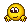 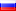 Россия 810 8002 5354011 Для международных звонков +44 20 3320 2609